АМАНАКСКИЕ                                             Распространяется    бесплатноВЕСТИ29 марта  2019г                                                                                                                                                              №20(314)ОФИЦИАЛЬНОИнформационный вестник Собрания представителей сельского поселения Старый Аманак муниципального района Похвистневский Самарской областиАдминистрации сельского поселения Старый Аманак муниципального района Похвистневский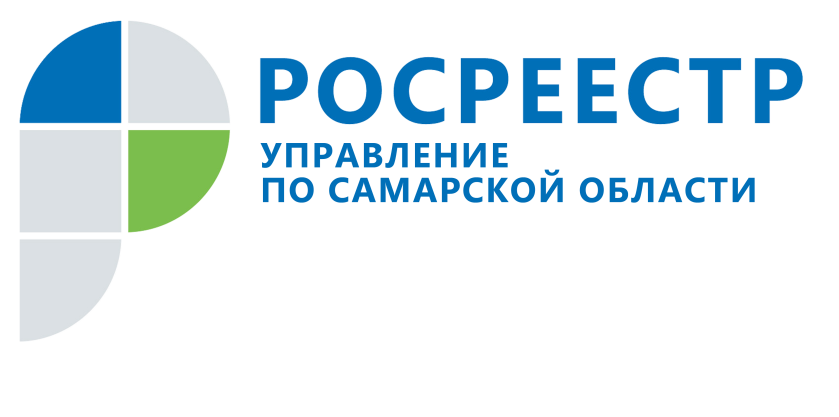 ПРЕСС-РЕЛИЗ26 марта 2019Вопросы жителей региона обсудили на семинареУправление Росреестра по Самарской области провело семинар-совещание с органами местного самоуправления Самарской области, в котором приняли участие 75 человек. Мероприятие вызвало интерес у представителей всех городов и муниципальных районов региона, им было важно получить новую информацию, узнать о новеллах законодательства и практике применения норм в сфере недвижимости, проконсультироваться у экспертов по насущным вопросам регистрации недвижимости и проработать алгоритм совместных действий на благо заявителей и в целях развития инвестиционного климата Самарской области. Эксперты Управления Росреестра по Самарской области представили актуальные для органов местного самоуправления темы, дали алгоритм действий и обозначили пути решения сложных вопросов. Так, в связи с изменениями в Градостроительный кодекс РФ у граждан появилась обязанность при возведении строения на земельном участке подать соответствующие уведомления в орган местного самоуправления о начале и завершении строительства. Чтобы на этом этапе у заявителей не возникло препятствий, которые могут стать причиной приостановления или отказа в регистрации недвижимости, эксперт Управления Росреестра напомнила представителям органов местного самоуправления пошаговую технологию принятия и согласования органом местного самоуправления уведомления о начале и завершении строительства. Помимо инструкции, были проанализированы типовые ошибки, избежав которые органы местного самоуправления дадут возможность заявителю получить услуги Росреестра легко и быстро. Кроме того, представитель Управления Росреестра продемонстрировала подачу заявлений для кадастрового учета и регистрации прав в электронном виде, поэтапно пройдя этот процесс на портале Росреестра.В начале года жители отдельных муниципальных образований столкнулись с отказом о внесении сведений в Единый государственный реестр недвижимости об адресе объекта недвижимости. Исследование причин показало, что проблема возникает в связи с тем, что некоторыми территориями адрес своевременно не вносится в Федеральную информационную адресную систему. Кроме того, допускаются ошибки в процессе присвоения адресов. Все проблемные моменты Управление Росреестра озвучило на мероприятии и рекомендовало муниципальным образованиям серьезно отнестись к решению данного вопроса, поскольку это существенно влияет на качество предоставления государственных и муниципальных услуг.  О качестве и оперативности предоставления услуг звучало и в докладе о межведомственном информационном взаимодействии. Помимо того, что от активности в этом направлении зависит рейтинг Самарской области, это еще и вопрос заботы о заявителе. «Информация, которую возможно получить посредством системы межведомственного электронного взаимодействия, должна быть запрошена исключительно в электронном виде, - подчеркнули в Управлении Росреестра. – Кроме того, недопустимо ставить заявителя в условия, когда ему пришлось бы самостоятельно собирать документы, которые орган власти может запросить в электронном виде без его участия». В свете этой темы были обозначены организационные и технические нюансы при поступлении и отработке обращений в электронном виде и предложены варианты решения возникающих сложностей. Для заявителей Самарской области всегда актуальными остаются вопросы о земле. Снизить количество обращений и проблемных вопросов возможно только во взаимодействии с органами местного самоуправления. Поэтому на семинаре представитель Управления Росреестра подробно остановился на нормах закона, регламентирующих процедуру перераспределения земельных участков, находящихся в частной собственности с участками, государственная собственность на которые не разграничена. Кроме того, был проработан вопрос о разделе земельных участков, находящихся в государственной и муниципальной собственности. Обсудили и еще одну непростую тему: признание строительства самовольным и снос объектов капитального строительства. Органам местного самоуправления важно знать данные нормы, чтобы в случае поступления от Управления Росреестра информации о наличии признаков самовольной постройки не допустить ошибки и принять правильные решения. Контакты для СМИ: Ольга Никитина, помощник руководителя Управления Росреестра(846) 33-22-555, 8 927 690 73 51, pr.samara@mail.ru ПРЕСС-РЕЛИЗ28 февраля 2019Квартиру в другом регионе можно зарегистрировать, не выезжая из областиЗарегистрировать недвижимое имущество, расположенное в другом регионе, жители могут, не выезжая за пределы Самарской области. При этом срок регистрации и размер госпошлины остаются такими же, как если бы заявитель обратился за оформлением самарской недвижимости. Два года назад всем жителям России стала доступна услуга Росреестра, позволяющая зарегистрировать недвижимость, расположенную в любом субъекте Российской Федерации, не выезжая на место нахождения объекта. С этого момента оформить квартиру, например, в Москве или Севастополе стало значительно легче: не надо тратить деньги и время на поездку. Подать заявление можно и в Самарской области: в бумажном варианте по адресу г. Самара, ул. Ленинская, д. 25А, в электронном виде - через сайт Росреестра. К заявлению необходимо приложить все необходимые документы, а также оплатить госпошлину. «Размер государственной пошлины остается таким же, как если бы заявитель регистрировал недвижимость в Самарской области, - говорит начальник отдела Управления Росреестра по Самарской области Елена Фомина. – Например, если гражданин обращается за регистрацией прав на квартиру, госпошлина составит 2000 рублей. При этом если документы подаются в электронном виде он оплачивает на 30% меньше. Неизменным остается и срок регистрации: за 7 дней будут зарегистрированы права, за 5 дней осуществляется постановка на кадастровый учет».  По данным Управления Росреестра по Самарской области в 2018 году граждане и организации обращались за регистрацией недвижимости по экстерриториальному принципу 7773 раза. Как показывает статистика, заявителей нашего региона больше всего интересовала недвижимость в Москве и Московской области, а также в соседних - Саратовской, Пензенской, Ульяновской, Оренбургской – областях. Немало и тех, кто приобретал объекты недвижимости в Ханты-Мансийском автономном округе и городе Севастопль. А вот обращений за оформлением земельных участков, домов, квартир и офисов, расположенных в Самарской области, в два раза меньше, чем экстерриториальных заявлений наших соотечественников. «В прошлом году чаще всего обращались заявители из Московской области и Москвы, Санкт-Петербурга, республики Татарстан, Ханты-Мансийского автономного округа, Саратовской и Оренбургской областей», - сообщила Елена Фомина.   _____________________________________________________________________________________________________________________________Контакты для СМИ:Ольга Никитина, помощник руководителя Управления Росреестра(846) 33-22-555, 8 927 690 73 51, pr.samara@mail.ruКак защитить жилье от воровКвартирная кража – это один из видов преступлений, который отличается и характеризуется определённым местом совершения – это может быть квартира, дом, дача или любое другое частное домовладение, находящееся как в городе, так и в сельской местностиНаходчивость и фантазия преступников порой вызывают сильное удивление, так как в судебной практике можно встретить абсолютно уникальные деяния, которые просто поражают тем, на что порой идут преступникиСегодня мы расскажем, как защититься от воров.1. Хорошая защита квартиры от воров и грабителей, как впрочем и дома — качественная дверь. Выбирайте дверь толщиной не менее 7 см. А лучше установить двойную дверь. Первая может быть из дерева, вторая — из металла.2. Установите на входную дверь несколько замков разной конструкции (всегда пользуйтесь обоими). Вор не станет так много тратить времени на взлом.3. Обращайте внимание на возможные метки воров. Как только вы видите у себя или у соседей какие-либо знаки домушников, немедленно избавляйтесь от них. Это могут быть рекламные стикеры, наклеенные на двери, нарисованные мелом фигурки, крестики, нолики и др. Знаками могут быть наклеенные оранжевые или салатовые ценники. Если вы еще не знаете, как действуют домушники, то для многих не секрет, что они выслеживают своих потенциальных жертв и ставят метки на их дверях. Оранжевая может означать, что вы вечером всегда дома, салатовая, что вы уходите на целый день и т.д.4. Осматривайте коврик у двери, замочную скважину, когда приходите домой. Под коврик могут подложить печенье, в замочную скважину вставить ниточку. Вор через время возвращается и смотрит, если печенье раздавлено, значит хозяева бывают дома. Если ниточка из замка не выпала, значит в квартире никто не появлялся и можно приступать к делу.5. Когда вы на отдыхе, не выкладывайте фотографии в соцсети. Это можно сделать вернувшись. Многие грабители знают владельцев квартиры в лицо, отслеживают их аккаунты в сети и пока вы греетесь на солнышке, вашим добром могут нажиться.6.Уезжая в отпуск или командировку, создайте эффект присутствия, а именно договоритесь c кем-либо, чтобы раз в 2 дня забирали почту из ящика, коммунальные квитанции. 7. Подключите пульт централизованной охраны. Данную услугу Вам может предоставить Филиал ФГКУ УВО ВНГ России по Самарской области – Похвистневский ОВО, расположенный по адресу: г. Похвистнево, ул. Васильева 31. Так же о стоимости комплекта оборудования стационарной сигнализации и абонентской платы Вы можете узнать по телефону 8(846-56) 2-19-26 В случае ограбления жилья, охранная служба будет обязана возместить ущерб. Пока вы не установили сигнализацию, разместите на двери наклейку с надписью: “объект под охраной”.               Рассмотрев заявление Давыдовой Веры Вениаминовны от 22.02.2019 г. входящий номер 2 о предоставлении разрешения на отклонение от предельных параметров  разрешенного строительства, реконструкции объектов капитального строительства, в соответствии со статьей 40 Градостроительного кодекса Российской Федерации, Администрация сельского поселения Старый Аманак муниципального района Похвистневский Самарской областиП О С Т А Н О В Л Я Е Т:1. Предоставить разрешение на отклонение от предельных параметров разрешенного строительства, реконструкции объекта капитального строительства в отношении земельного участка с кадастровым номером 63:29:0706006:19, площадью 4527,5 кв. м, расположенного по адресу Самарская область, Похвистневский район, с. Старый Аманак, ул. Шулайкинана, д.12,  (далее - земельный участок).2. Разрешить отклонение от предельных параметров разрешенного строительства, реконструкции объектов капитального строительства для земельного участка с установлением следующих значений параметров: сокращения минимального  отступа при реконструкции жилого дома                            от границ земельного участка   с северной стороны до 0.00 метров.3. При определении предельных параметров разрешенного строительства, реконструкции объектов капитального строительства, 
не указанных в пункте 2 настоящего постановления, применять значения, установленные действующими градостроительными регламентами.4. Опубликовать настоящее Постановление в газете «Аманакские Вести»  и разместить на официальном сайте Администрации сельского поселения Старый Аманак в сети Интернет.5. Настоящее Постановление вступает в силу со дня его официального опубликования.6. Контроль за исполнением настоящего Постановления оставляю за собой.                      Глава поселения                                                                            В.П. ФадеевРОССИЙСКАЯ ФЕДЕРАЦИЯАДМИНИСТРАЦИЯСЕЛЬСКОГО ПОСЕЛЕНИЯСТАРЫЙ АМАНАКМУНИЦИПАЛЬНОГО РАЙОНАПОХВИСТНЕВСКИЙСАМАРСКОЙ ОБЛАСТИП О С Т А Н О В Л Е Н И Е29.03.2019г №16Старый АманакО предоставлении разрешения на отклонение от предельных параметров разрешенного строительства, реконструкции объекта капитального строительства в отношении земельного участка с кадастровым номером 63:29:0706012:0034УЧРЕДИТЕЛИ: Администрация сельского поселения Старый Аманак муниципального района Похвистневский Самарской области и Собрание представителей сельского поселения Старый Аманак муниципального района Похвистневский Самарской областиИЗДАТЕЛЬ: Администрация сельского поселения Старый Аманак муниципального района Похвистневский Самарской областиАдрес: Самарская область, Похвистневский          Газета составлена и отпечатана                                                                исполняющийрайон, село Старый Аманак, ул. Центральная       в администрации сельского поселения                                          обязанности главного37 а, тел. 8(846-56) 44-5-73                                             Старый Аманак Похвистневский район                                                      редактора                                                                                                            Самарская область. Тираж 100 экз                                         Н.М.Лисицына           